Cameron Park Community Services District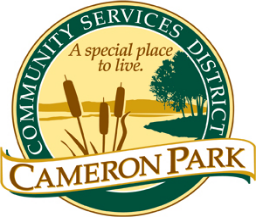 2502 Country Club DriveCameron Park, CA 95682	Covenants, Conditions & Restrictions  (CC&R) Committee Monday, August 3, 20205:30 p.m.TELECONFERENCE ZOOM MEETINGhttps://us02web.zoom.us/j/84975171189Meeting ID: 849 7517 1189 (Teleconference/Electronic Meeting Protocols are attached)Conformed AgendaMembers:  Chair Sidney Bazett (SB), Vice Chair Gerald Lillpop (GL), Bob Dutta (BD)Director Felicity Wood Carlson (FC), Director Holly Morrison (HM)Alternate Director Ellie WootenStaff:  General Manager Jill Ritzman, CC&R Compliance Officer (vacant)CALL TO ORDER – 5:30pm ROLL CALL – GL/BD/FC/HM (SB was absent)Public testimony will be received on each agenda item as it is called. Principal party on each side of an issue is allocated 10 minutes to speak, individual comments are limited to 3 minutes except with the consent of the Committee; individuals shall be allowed to speak on an item only once. Members of the audience are asked to volunteer their name before addressing the Committee.  The Committee reserves the right to waive said rules by a majority vote.APPROVAL OF AGENDA - ApprovedAPPROVAL OF CONFORMED AGENDA - ApprovedOPEN FORUM Members of the public may speak on any item not on the agenda that falls within the responsibilities of the Committee.COMMITTEE REVIEW/ACTIONMONTHLY STAFF REPORT6a. Open ViolationsInitial Notices - 8Final Notices - 4Pre-Legal Notices – 3 (pending CC&R Officer replacement)Pending – 4Legal Cases – 1 (limited legal)6b. Architectural Review – JulyProjects Reviewed – 20Approved – 20Denied – 0Held Over to August – 06c. Staff UpdateRecruitment and selection process to fill CC&R Compliance Officer vacancy is ongoingItems for September and Future CC&R Committee AgendasCC&R/ARC Policies and Procedures (after CC&R Compliance Officer vacancy is filled)Pre-legal/legal notice action (after CC&R Compliance Officer vacancy is filled)Items to take to the Board of DirectorsMATTERS TO AND FROM COMMITTEE MEMBERSFC is contact tracer; JR reminded committee members that virtual CSDA is available.ADJOURNMENT – 5:49pm